NAME:  _______________________________NAME:  _______________________________RANK:  ________________________________RANK:  ________________________________JACKET SERIAL NUMBER:  _________________JACKET SERIAL NUMBER:  _________________PANT SERIAL NUMBER:  __________________PANT SERIAL NUMBER:  __________________DATE OF MANUFACTURE:  _______________                                          MONTH / YEARDATE OF MANUFACTURE:  _______________                                          MONTH / YEARDATE OF MANUFACTURE:  _______________                                          MONTH / YEARDATE OF MANUFACTURE:  _______________                                          MONTH / YEARSIZE:  ______________________________CHEST / LENGTH / SLEEVESIZE:  ______________________________CHEST / LENGTH / SLEEVESIZE:  ________________________________WAIST / INSEAMSIZE:  ________________________________WAIST / INSEAMCOAT FRONT – Circle Dirty/Damaged Areas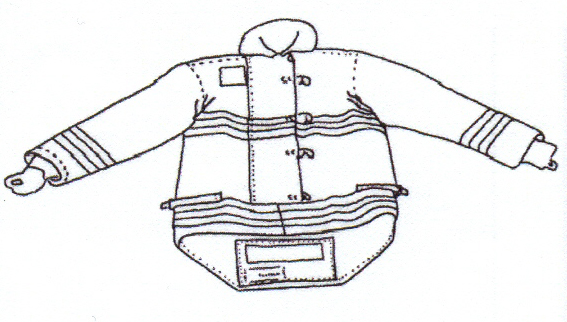 COAT FRONT – Circle Dirty/Damaged AreasPANT FRONT – Circle Dirty/Damaged Areas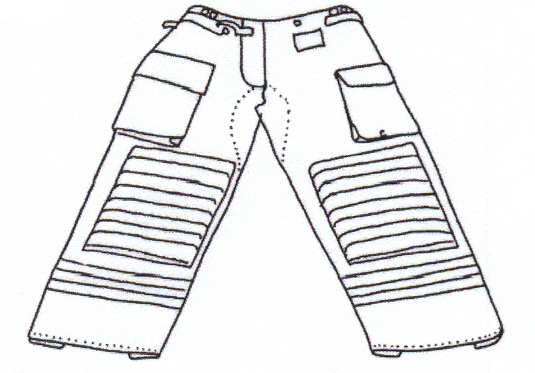 PANT FRONT – Circle Dirty/Damaged AreasCOAT REAR – Circle Dirty/Damaged Areas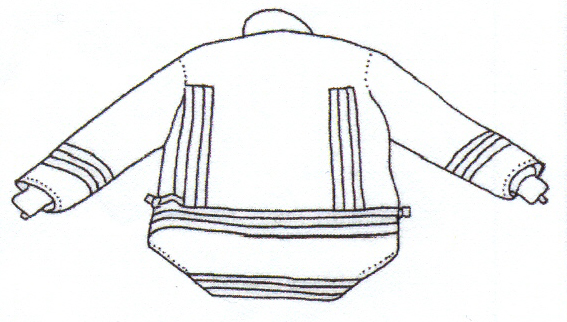 COAT REAR – Circle Dirty/Damaged AreasPANT FRONT – Circle Dirty/Damaged Areas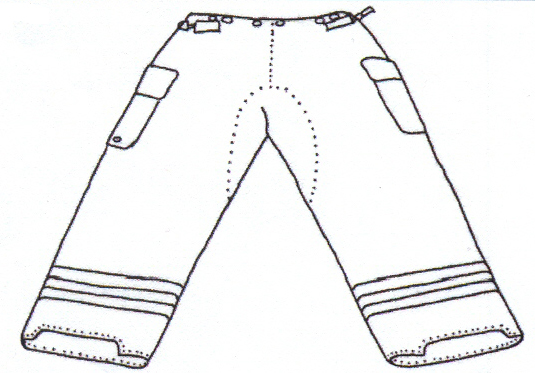 PANT FRONT – Circle Dirty/Damaged AreasHELMETClean:      Yes      No  Damage:             GLOVESSize: _______Clean:      Yes      No Damage:        GLOVESSize: _______Clean:      Yes      No Damage:        BALACLAVAClean:       Yes       No   Damage:      BOOTSSize:  ______Clean:    Yes       No   BOOTSSize:  ______Clean:    Yes       No   